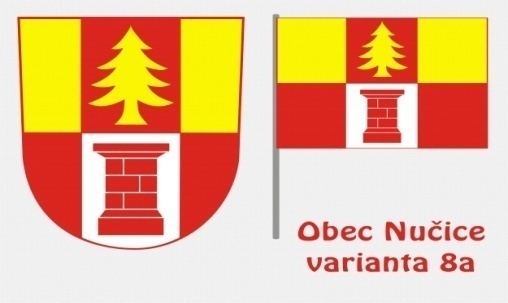 Vážení spoluobčané,      v minulém čísle zpravodaje jsme Vás informovali o pořízení Územního plánu Nučic a seznámili jsme Vás s jeho složitým procesem schvalování i s finančním zatížením obce. Náklady se budou pohybovat kolem 250 tis.Kč.   Dne 30.4.2014 byla na úřední desce obce zveřejněna VEŘEJNÁ VYHLÁŠKA, která oznamuje všem fyzickým, ale i právnickým osobám, které mají vlastnická nebo obdobná práva k pozemku nebo stavbě na území obce Nučice, možnost podání návrhů na provedení změn v území a to do 30.5.2014 s upozorněním, že k návrhům a podnětům podaných po uvedené lhůtě nemusí být při zpracování návrhů zadání ÚP přihlédnuto. Návrhy musí obsahovat údaje stanovené zákonem, proto doporučujeme použít formulář, který byl přílohou dubnového zpravodaje, který byl vložen do všech domovních schránek v obci a je volně ke stažení na stránkách obce www.obec-nucice.cz         Všechny majitele nemovitostí tímto žádáme, aby sběru podnětů k ÚP věnovali pozornost a včas podali své podněty a připomínky do kanceláře obecního úřadu. Dodatečné změny budou jen prodražovat a prodlužovat zpracování a pořízení ÚP. Po schválení ÚP bude náklady na změny v územním plánu hradit ten, kdo je bude vyžadovat. A upozorňujeme předem, že se opět nebude jednat o levnou záležitost. Ještě jednou Vás proto žádáme, o zvážení Vašich požadavků do územního plánu obce.                                                 Romana Jarošová, starostka obce NučiceInformace obecního úřadu a zprávy ze zasedání zastupitelstva obce  ze dne 5.5.2014    Na posledním zasedání bylo zastupiteli odsouhlaseno několik záměrů: pronájem (pacht) pozemku 790/2 dosavadnímu uživateli, služebnost stezky a cesty přes obecní pozemky pro majitele bytového domu č.p.102 a majitele pozemku p.č. 7/9, služebnost inženýrských sítí pro pozemek p.č. 84/1 a dále záměr týkající se odkoupení pozemku p.č. 1272 od p.Laly Kazarjanové pro vedení vodovodní sítě.     Zastupiteli obce bylo odsouhlaseno uzavření mateřské školy v době letních prázdnin v době od 14.7.2014 do 29.8.2014. V této době dojde k opravě pískoviště a přesunu vedení plynu do kuchyně.      Po odsouhlasení zastupitelstvem obce Nučice vyhlašuje starostka obce již  7.ročník soutěže  „Rozkvetlý dům 2014“.   Ve druhé polovině měsíce července 2014 hodnotící komise obejde celou obec a vyhodnotí: květinovou výzdobu v oknech, upravenost předzahrádek a celkovou upravenost okolí všech domů v obci.            Vítězům bude po prázdninách na veřejném zasedání předána poukázka na nákup nových květin, stromků, keřů, truhlíků, zahradního nářadí apod., v hodnotě za  1.místo – 2.000 Kč, za 2. místo - 1.000 Kč a  3. místo – 500 Kč.    Na zasedání byla starostka obce pověřena podáním žádosti na Stř.kraj ohledně přehodnocení obchvatu naší obce a výmaz z plánu rozvoje Středočeského kraje.     Schválena byla smlouva se společností EKOKOM a.s. ohledně zpětného odběru vytříděných složek odpadů. Díky této smlouvě obdržíme ročně za vytříděný odpad odměnu kolem 15tis.Kč. Kvalita krajských komunikací    Již několik let starostka obce upozorňuje správce komunikací, na nutnou opravu mostku přes Prusický potok, ve směru na Kostelec a na stav komunikace ke Konojedům. Pokud také nejste spokojeni se stavem krajských komunikací, můžete napsat stručnou stížnost pracovníkovi oddělení pozemních komunikací z Odboru dopravy Krajského úřadu Středočeského kraje, který má na starosti naši oblast - Ing. Miloš Vacek,  e-mail: vacekm@kr-s.czOd září 2014 mohou lidé znovu požádat o kotlíkové dotace   Následně otiskujeme článek náměstka hejtmana Stř.kraje a starosty obce Cerhenice Marka Semeráda: Kotlíkovou dotaci, kterou jsme spustili v loňském roce na základě dohody Středočeského kraje a Ministerstva životního prostředí, byl ze strany občanů Středočeského kraje velký zájem. Přijímání žádostí proběhlo od 2. září 2013 a již 5. září 2013 byly finanční prostředky ve výši 40 mil. vyčerpány.     ,,Středočeský kraj je na prvním místě co se týká znečištění tuhých znečišťujících látek z lokálních topenišť v ČR, proto jsme se rozhodli i v letošním roce iniciovat jednání s Ministerstvem životního prostředí o možnosti dotací pro občany Středočeského kraje na pořízení nového kotle na uhlí, biomasu nebo kombinaci. Dne 12.5.2014 Rada Středočeského kraje schválila příspěvek ve výši 40 mil., stejnou částkou by mělo přispět i ministerstvo životního prostředí“, uvedl náměstek hejtmana pro oblast životního prostředí Marek Semerád.          ,,V současné době evidujeme, že zájem občanů o výměnu nevyhovujících kotlů za nové nízkoemisní, je stále obrovský. Momentálně jednáme s Ministerstvem životního prostředí o nové dohodě. Otevření další výzvy předpokládáme na září 2014 s tím, že čerpání finančních prostředků bude až v roce 2015“, doplnil Semerád.        Podporovanými typy kotlů jsou, stejně jako v předchozí výzvě, plně automatické kotle 3 a vyšší emisní třídy, zplynovací kotle, atmosférické a kondenzační kotle na zemní plyn. Výše dotace je závislá na typu pořizovaného kotle a pohybuje se v rozmezí 15 – 60 tisíc korun. ,,Mnoho domácností si stejně bude muset do roku 2022 pořídit kotel úplně nový, který bude splňovat podmínky minimálně 3. emisní třídy podle ČSN EN 303-5. Dané podmínky vstoupily v platnost s novelou zákona o ochraně ovzduší. Pokud občané využijí dotaci, náklady na pořízení nového kotle se jim výrazně sníží“, uvedl závěrem Semerád. Bližší informace najdete na stránkách Stř.kraje. Místní a pomístní názvy    Zeměměřičský úřad s odvoláním na Vyhlášku Českého úřadu zeměměřičského a katastrálního žádá obec o přezkoumání geografického názvosloví na území naší obce. Přílohou zaslali seznam místních názvů a žádají o případné nové návrhy. Následně musí nové návrhy schválit katastrální úřad a ČÚZK.    Mapa s názvy je umístěna na desce obce u prodejny Jednoty. Pokud máte nějaký návrh na změnu místního názvu, napište původní název a nový název na lístek a vhoďte ho do schránky umístěné na budově úřadu. Změnit se musí název Konojedského potoka, jelikož na katastru Konojed jsou dva potoky stejného názvu. Zastupitelstvo obce Konojedy navrhlo, že Konojedský potok ponese název Konojedský – Březinský.      V historických pramenech, „Župní sjezd sboru dobrovolných hasičů v Nučicích z 8.6.1930“) je uvedeno, že potok protékají přes naši obec se jmenoval „Březiský“. Kdy došlo k přejmenování na Konojedský nám není známo.  Obec Nučice     je samostatnou obcí politickou a vznikla jako sídliště na pomezí rozsáhlých sázavských lesů v dobách pradávných.      Nučice rozkládají se v údolí potoka Nučického nad jeho soutokem s potůčkem „Březinským“ v nadmořské výšce 360m, téměř se všech stran chráněný mírnými návršími. Podloží permonského pískovce pokrývá ve větší části kat.díl. červinka, proto zařazena jest obec v I. oblasti obilnářské. Dopravními tepnami obce jsou tři silnice okresní, z nichž nejstarší jest silnice „ratajská“ – odbočka státní silnice černokostelecké k Uhl.Janovicům.     Dějiny obce lze sledovat teprve od 13. A 14. Století, kdy náležela ke statkům královským. Později část její patřila k panství Smiřických, které po konfiskaci pobělohorské získali Lichtensteinové. Jižní část obce „Střelovka“ náležela k panství cerhenickému. V době pobělohorské mnoho selských usedlostí zůstalo opuštěno a zpustlo, takže z celkové výměry rolí osívána byla jen asi ¼. Počátkem minulého století bylo zde 43 chalup a několik domů opuštěných. Z nejstarších selských rodů zde dosud usedlých jest rod Vopmáčků, Procházků a Polednů.      Obec Nučice má nyní 77 čísel domovních a 415 obyvatel. Celková výměra katastru činí 530 ha. Obecná škola, postavená v r.1882, jest trojtřídní. V r.1925 až 29 byla zde postupně provedena meliorace pozemků a regulace potoků nákladem asi 600 tisíc korun, nyní připravuje se elektrisace obce. Obyvatelstvo živí se zemědělstvím. Z živností a řemesel kvetlo zde do nedávna  kamenictví a červený pískovec nučický byl čile vyhledáván, nyní pracuje se v lomě p. Fr. Pokorného. Na spolkovém a kulturním životě  v obci nejvíce zúčastněn jest Sbor dobrovolných hasičů a Tělovýchovná jednota „Sokol“. Vzdálena od dráhy a ruchu průmyslového, prožívá obec Nučice poměrně klidný vývoj, při tom však dobře sleduje všechny novodobé snahy kulturní i hospodářské a výstavnost zemědělských statků i drobných hospodářství jest nejlepším důkazem píle příčinlivosti jejího občanstva.Založení a činnost Sboru dobrovolných hasičů v Nučicích.    Základ ku sboru hasičskému v Nučicích dán byl již za úřadování starosty Václava Procházky čp.14 zakoupením čtyřkolové ruční stříkačky.      K vlastnímu založení sboru došlo však teprve za úřadování starosty Václava Dlabala dne 24.srpna 1980, kdy zvolen byl přípravný výbor. Na prvé valné hromadě sboru, konané dne 8.září 1890 za účasti 18 členů, zvoleni byli: starostou František Novák, velitelem Václav Vomáčka a jednatelem František Pohnětal. První „křest“ svůj přestál sbor 12.října 1890 při požáru stodoly p. Susa v Oplanech. V roce 1893 zakoupena byla  nová stříkačka za 810 zl.  Od fy Smekal v Praze a doplněna potřebná výzbroj. Poněkud ochablou činnost sboru počátkem tohoto století opět povzbudil sjezd a veřejné cvičení župy Podlipanské, konaný v Nučicích dne 26. Června 1904 za veliké účasti sborů okolních i občanstva. Světová válka do činnosti sboru krutě zasáhla, neboť  již v r.1914 odešlo  11 činných členů, později pak dalších 6, aby trpěli a krváceli za cizí zájmy. Dva z nich – bratři Jaroslav a František Novákovi, synové prvého starosty sboru – přinesli naší osvobozené vlasti oběť největší – svůj mladý život. Pomník zbudovaný v r. 1921 sborem a občany  uprostřed obce nedá zapomenouti nám i budoucím proč trpěli. V roce 1921 zřízen byl ve sboru odbor samaritní a snaha zdokonaliti technickou výzbroj splněna byla za podpory obce v r.1925 zakoupením motorové požární stříkačky a hadic.     Sbor dobrovolných hasičů v Nučicích čítá dnes 35 činných členů a od počátku svého působení zúčastnil se činně při 56 požárech. Jeho čtyřicetileté trvání oslaveno bude sjezdem a veřejným cvičením Župní hasičské jednoty Hlavatého černokostelecké, jemuž jest přáti plného zdaru. „Vlasti zdar, požáru zmar!“ Komunální volby 2014    Poslední všeobecné volby do zastupitelstev obcí se konaly ve dnech 15. a 16. října 2010, s ohledem na shora uvedené se tedy další všeobecné volby do zastupitelstev obcí uskuteční v některém z následujících termínů: 19. a 20. září, nebo 26. a 27. září, nebo 3. a 4. října, nebo až 10. a 11.října 2014. Vzhledem k tomu, že se tyto volby dosud vždy konaly ve stejný termín jako volby do 1/3 Senátu Parlamentu České republiky, lze předpokládat, že bude výběr termínu přizpůsoben tak, aby oboje volby bylo možno konat společně. Přesný termín komunálních voleb bude teprve stanoven.      Přestože neznáme termín voleb, je nutné nejpozději 85 dnů přede dnem konání voleb, stanovit, kolik volených členů bude mít zastupitelstvo naší obce ve volebním období 2014 -2018. Pro obce do 500 obyvatel se musí počet nově zvolených členů pohybovat od 5 do 15 členů. V současné době je v naší obci k trvalému pobytu přihlášeno 387 obyvatel.     Volební strany, nezávislí kandidáti, nebo sdružení nezávislých kandidátů musí předat kandidátní listinu nejpozději do 66 dnů, do 16.00 hodin, přede dnem voleb do zastupitelstva obce registračnímu úřadu. Pokud budou volby 19.září 2014, tak vychází podání kandidátních listin již na polovinu měsíce července.  Veškeré informace týkající se komunálních voleb jsou zveřejňovány na stránkách Ministerstva financí ČR:www.mvcr.cz/clanek/vseobecne-volby-do-zastupitelstev-obci.aspx   Starostka obce svolává na pondělí, dne 2.června 2014 do Hospody u Kubelků na 19.00 hodinu zasedání zastupitelstva obce. Na programu bude: Závěrečný účet obce za rok 2013 včetně provedené kontroly hospodaření obce v roce 2013Kupní smlouva na odkoupení pozemku do majetku obce od p.KazarjanovéSmlouva na zřízení služebnosti pro majitele pozemku p.č.7/9Výběr dodavatele el.energie do obecních budov od 13.6.2014Smlouva o pachtu zemědělských pozemků zveřejněných v záměru obce č.4/2014Smlouva pachtovní – pronájem pozemku p.č.790/2 Schválení kandidáta Romana Pezdy na přísedícího Okresního soudu Praha - východStanovení počtu volených členů zastupitelstva obce pro volební období 2014-2018Informace o požadavku přehodnocení místních a pomístních názvů v katastru obce NučiceSchválení přijetí dotace z fondu Stř.kraje na rekonstrukci povrchu víceúčelového hřištěZáměr obce – prodej pozemku p.č.1208/12, 1208/3 dle geom.plánu 167-124/2009Odpady    Připomínáme občanům, že v pondělí, dne 9.června 2014 bude proveden svoz plastů.    V sobotu, dne 14.června 2014 bude od 9.00 do 10.00 hodin, na pozemku vedle výkrmny přistaven kontejner na nadměrný odpad a zaměstnancům obce zde budete moci předat železný šrot. Jiný odpad nebude přijímán!Sdružení Nučických žen     Rády bychom Vás pozvaly na DĚTSKÝ DEN, který se bude konat v neděli, dne 15.6.2014 od 15.00 hod na fotbalovém hřišti v Nučicích.   Pro děti je zdarma připravena spousta zábavy, malování na obličej, soutěže, grilované masíčko, písničky, sladkosti a za splnění všech disciplín za odměnu hračka.   Pro rodiče bude zajištěno občerstvení za pár korun ( maso, točené pivo, limo…)  Těšíme se, že přijdete s celou rodinou a užijete si se svými dětmi prima den.A dále bychom chtěly poděkovat za uspořádání výletu pro děti do Jihlavské Zoo. Účast byla velká, bez problému se naplnily dva autobusy. Počasí nám taky přálo, celý den bylo krásně, svítilo sluníčko. Děti si mohly užít nejen podívané na zvířátka, ale i dětského hřiště, lanového parku, který měl velký úspěch, skákacího hradu a jízdu na čtyřkolkách.Myslím, že můžu za všechny napsat, že to byl moc pěkný výlet.Kateřina Zikánová – předsedkyně sdruženíRybáři     Sdružení rybářů Nučice pořádá v sobotu, dne 7.června 2014 rybářské závody. Zápis účastníků od 5.00 hodin a od 6.00 hodin zahájení závodu. HasičiOkrsková soutěž v požárním sportu     Letošní soutěž v požárním sportu pořádal dne, 17. 5. 2014 Sbor dobrovolných hasičů ve Výžerkách, který letos slaví 120 let od založení. Soutěže se zúčastnily družstva žen z Nučic, Výžerek a Konojed a družstva mužů z Nučic, Výžerek, Oplan, Konojed a Prusic. Bohužel nám i pořadatelům nepřálo počasí, ale i tak se akce výborně vydařila.     Tato soutěž byla pro naše obě družstva velice úspěšná. Ženy i muži se umístili na 1. místě. První útok žen se bohužel nevydařil, tak jak jsme si představovali, i když děvčata byla výborná. Druhý útok musel jít na jistotu a i tak v extrémních povětrnostních podmínkách dosáhl skvělého času, který zajistil družstvu žen vítězství s časem 35,12 vteřin. Toto vítězství patří ale celému týmu, který věnoval maximum přípravě při trénincích a i při soutěži a dbal rad trenéra. První útok mužů byl s časem 38,65 vteřin o 8,35 vteřin lepší než útok druhý.    Oslava byla velkolepá a doufáme, že příští rok tento úspěch zopakujeme a budeme skvěle reprezentovat naší obec.Tímto děkuje SDH Nučice všem soutěžícím a fanouškům za podporu. Radka NevšímalováSport Mistrovská utkání – mužstvo Nučice „A“
Velký Osek - Nučice A 1:3(0:2)                      Rozhodčí: Daniel Mucha     Diváci: 40
Branky: Robert Jícha, Jaroslav Pečenka z PK, Jan Vedral.        

Nučice A - Polepy 5:2(2:1)                                Rozhodčí: Luboš Vala       Diváci: 70
Branky: 3x Matěj Chromý, 2x Petr Zápotocký                           

Nučice A - Pečky 0:2(0:1)                         Rozhodčí: Aleš Humpolák         Diváci: 60

Přátelstká utkání – mužstva NučicNučice A - Nučice B 6:4(6:2)                       Rozhodčí: Miroslav Kočí        Diváci: 10
Branky: 2x Antonín Stárek, Pavel Krutský ml., Michal Hervert, Jakub Novák, Petr Zápotocký - 3x Jiří Galler, Milan Zápotocký

Nučice A - Nučice Dorost 4:0(0:0)                   Rozhodčí: Miroslav Kočí   Diváci: 10
Branky: Jan Vedral, Robert Jícha, Petr Zápotocký, Michal Hervert
Mistrovská utkání – mužstvo Nučice „B“
Rostoklaty B - Nučice B 1:1(0:1) PK 2:4     Rozhodčí: Vladimír Baroch    Diváci: 40
Branka: Milan Zápotocký.    PK proměnili: Petr Bradáč, Milan Zápotocký, Jiří Galler, Jaroslav Bečvařík.

Chotutice - Nučice B 0:5(0:3)                     Rozhodčí: Jaroslav Charvát      Diváci. 60
Branky: 2x Petr Nevšímal, 2x Jiří Galler, vlastní

Český Brod B - Nučice B 3:1(3:0)                 Rozhodčí: Roman Pikner    Diváci: 100
Branka: Milan Zápotocký z PK.
Přátelská utkání- mužstvo  Nučice „B“ 
Uhlířské Janovice B - Nučice B 2:1(0:1)                   Rozhodčí: Jiří Uher    Diváci: 50
Branka: Petr Nevšímal

Nučice B - Bylany 8:2(4:2)                             Rozhodčí: Miroslav Kočí     Diváci: 30
Branky: 2x Petr Nevšímal, 2x Jiří Galler, Michal Nanko, Jan Votruba, Milan Zápotocký, vlastní
Mistrovská utkání – dorost Nučice
Sendražice - Nučice 0:5(0:4)                           Rozhodčí: Jaroslav Klein     Diváci: 30
Branky: 3x Tomáš Kubů, Dominik Kočí, Miroslav Stanke

 Nučice - Bečváry 3:1(1:1)                            Rozhodčí: Aleš Humpolák     Diváci: 30
Branky: Miroslav Stanke, Jakub Hervert, Tomáš Kubů

Tuchoraz - Nučice 3:3(1:3) PK 7:6                  Rozhodčí: Roman Pikner    Diváci: 30
Branky: 2x Miroslav Stanke, Matěj Chromý
PK proměnili: 2x Miroslav Stanke, 2x Dominik Kočí, Jakub Hervert, Matěj Chromý

Přátelské utkání – přípravka NučiceNučice - Kouřim 6:10(5:5)                            Rozhodčí: Tomáš Krutský      Diváci: 50
Branky: 3x David Smrčina, Jiří Lubrt, Radek Žyla, Petr Čekal.
Sestava: Tereza Pečenková (brankář) - Jiří Strejček, Vojtěch Strejček, Jiří Lubrt, David Smrčina (kapitán), Tadeáš Krutský, Petr Bradáč, Jaroslav Záboj, Slávek Záboj, Jan Jelínek, Radek Žyla, Petr Čekal, Daniel Lens, Jakub Smrčina.      Trenér: Petr BradáčPoděkování    Rodina Jíchova děkuje všem, kteří se přišli naposledy rozloučit s Danuší Jíchovou a za všechny projevy soustrasti.    Děkuji tímto paní Alence Procházkové za péči a údržbu květinových truhlíků u prodejny Jednoty.    Dále děkuji za pomoc všem občanům, kteří sekají trávu před svým domem. 				           Romana Jarošová – starostka obcePozvání a důležitá datado 30.5.2014 – podání změn v územním plánu2.6.2014 od 19.00 hodin – zasedání zastupitelstva obce7.6.2014 od 6.00 hod. -  rybářské závody9.6.2014 – odvoz plastů14.6.2014 od 9. 00 do 10.00 hod.-  kontejner na nadměrný odpad a                                                           železný šrot15.6.2014  od 15.00 hod.- Den dětí na hřišti25.6.2014 od 16.00 hod.- rozloučení s předškolákyVydáno dne  28.5.2014 - Obecním úřadem v Nučicích, č.p.2, 281 63 Kostelec n.Č.l.IČO:00235598 - KB Kolín:4823151/0100-Povoleno MK E-103-Měsíčník-Ročník 16  Nákladem 150 výtisků www.obec-nucice.cz      email:ounucice@volny.czVýsledky „Okrskové soutěže v požárním sportu“ Výsledky „Okrskové soutěže v požárním sportu“ Výsledky „Okrskové soutěže v požárním sportu“ Výsledky „Okrskové soutěže v požárním sportu“ Výsledky „Okrskové soutěže v požárním sportu“ Výsledky „Okrskové soutěže v požárním sportu“ Výsledky „Okrskové soutěže v požárním sportu“ Výsledky „Okrskové soutěže v požárním sportu“ Výsledky „Okrskové soutěže v požárním sportu“ Výsledky „Okrskové soutěže v požárním sportu“ Výsledková listina mužiVýsledková listina mužiVýsledková listina mužiVýsledková listina muži1. kolo2. koloPořadíčas 1čas 1Konojedyčas 2Ø41,72čas 2Ø412los:čas 3čas 3čas 1čas 1Nučicečas 2Ø38,65čas 2Ø471los:čas 3čas 3čas 1čas 1Oplanyčas 2Ø42čas 2Ø49,43los:čas 3čas 3čas 1čas 1Prusicečas 2Ø102čas 2ØD5los:čas 3čas 3čas 1čas 1Výžerkyčas 2ØDčas 2Ø50,84los:čas 3čas 3Výsledková listina ženyVýsledková listina ženyVýsledková listina ženyVýsledková listina ženy1. kolo1. kolo2. kolo2. koloPořadíčas 1čas 1Konojedyčas 2Ø50,91čas 2Ø44,43los:čas 3čas 3čas 1čas 1Nučicečas 2ØDčas 2Ø35,11los:čas 3čas 3čas 1čas 1Výžerkyčas 2Ø43,76čas 2Ø392los:čas 3čas 3Lepší čas z